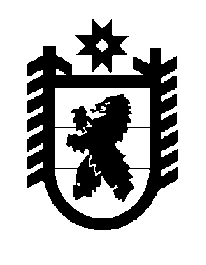 Российская Федерация Республика Карелия    ПРАВИТЕЛЬСТВО РЕСПУБЛИКИ КАРЕЛИЯРАСПОРЯЖЕНИЕот  22 октября 2014 года № 666р-Пг. Петрозаводск Рассмотрев предложение Государственного комитета Республики Карелия по управлению государственным имуществом и организации закупок, учитывая решение Совета Медвежьегорского муниципального района  от 29 июля 2014 года № 105 «Об утверждении перечня имущества, принимаемого из государственной собственности Республики Карелия в муниципальную собственность муниципального образования «Медвежьегорский муниципальный район»,  в соответствии с Законом Республики Карелия от 2 октября 1995 года  № 78-ЗРК «О порядке передачи объектов государственной собственности Республики Карелия в муниципальную собственность» передать в муниципальную собственность муниципального образования «Медвежьегорский муниципальный район» от  Министерства по делам молодежи, физической культуре и спорту Республики Карелия государственное имущество Республики Карелия согласно приложению к настоящему распоряжению.           ГлаваРеспублики  Карелия                                                          А.П. ХудилайненПеречень государственного имущества Республики Карелия, передаваемого в муниципальную собственность муниципального образования «Медвежьегорский муниципальный район»Приложение к распоряжению Правительства Республики Карелия от 22 октября 2014 года № 666р-П№ п/пНаименование имущества Количество, штукОбщая стоимость, рублей1.Тренажер «Турник трехуровневый»241060,002.Тренажер «Шаговый»249850,003.Тренажер «Лыжный ход»241960,004.Тренажер «Пресс (угол наклона+200) + Гиперэкстензия»233650,005.Тренажер «Брусья»229660,006.Тренажер «Становая тяга»251250,007.Тренажер «Горизонтальный жим»251950,008.Тренажер «Трицепс»246760,009.Тренажер «Бицепс»253960,00Итого18400 100,00